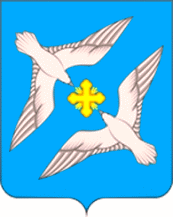 СОВЕТ ДЕПУТАТОВ МУНИЦИПАЛЬНОГО ОБРАЗОВАНИЯСЕЛЬСКОЕ  ПОСЕЛЕНИЕ «УСПЕНСКОЕ»РЖЕВСКОГО РАЙОНА ТВЕРСКОЙ ОБЛАСТИ                                                            РЕШЕНИЕ7.02.2020г.                                                                                               №  66
О назначении публичных слушаний 
по проекту внесения изменений в
Правила землепользования и застройки 
муниципального образования
сельское поселение «Успенское»
Ржевского района Тверской области                     Руководствуясь Градостроительным кодексом Российской Федерации, Федеральным законом от 06.10.2003 г. №131-ФЗ «Об общих принципах организации местного самоуправления в Российской Федерации», Уставом муниципального образования сельское поселение «Успенское» Ржевского района Тверской области, решением Совета депутатов сельского поселения «Успенское» Ржевского района от 20.09.2019г. № 50/1 «Об утверждении Положения о порядке организации и проведения публичных слушаний в муниципальном образовании сельское поселение «Успенское» Ржевского района Тверской области»,  в целях создания условий для устойчивого развития территорий сельского поселения «Успенское» Ржевского района Тверской области, сохранения окружающей среды и объектов культурного наследия, обеспечения прав и законных интересов физических и юридических лиц, в том числе правообладателей земельных участков и объектов капитального строительства, создания условий для привлечения инвестиций, в том числе путем предоставления возможности выбора наиболее эффективных видов разрешенного использования земельных участков и объектов капитального строительства,    Совет депутатов сельского поселения «Успенское» Ржевского района Тверской области РЕШИЛ:1. Назначить публичные слушания   по проекту внесения изменений в
Правила землепользования и застройки  муниципального образования сельское поселение «Успенское» Ржевского района Тверской области2. Публичные слушания провести на территории населенных пунктов сельского поселения «Успенское» в соответствии с графиком проведения публичных слушаний по проекту   внесения изменений в «Правила землепользования и застройки муниципального образования сельское поселение «Успенское» Ржевского района Тверской области» (приложение №1)3.Оповестить население сельского поселения «Успенское» о проведении публичных слушаний по Проекту внесения изменений в   Правила землепользования и застройки  муниципального образования сельское поселение «Успенское» Ржевского района Тверской области  посредством опубликования информации на стендах пос. Успенское, территориальных участках,    и размещении  на сайте администрации сельского поселения «Успенское»  htth: // успенское. ржевский-район. рф  в сети «Интернет» .4. Участники публичных слушаний вправе предоставить в комиссию свои предложения и замечания в письменном и устном виде, а также путем подачи письменных заявлений в администрацию сельского поселения «Успенское» по адресу: Тверская область Ржевский район пос. Успенское д.№ 55.
 5. Настоящее Решение вступает в силу со дня его подписания, подлежит опубликованию  в газете «Ржевская правда», обнародованию в установленном порядке . 6.  Контроль за исполнением настоящего Решения оставляю за собой.
И.о.Главы сельского поселения «Успенское»                                           У.Н.СтарушокПредседатель Совета депутатовсельского поселения «Успенское»                                                             В.В.СтаровойтовПриложение№1К Решению Совета депутатов сельского поселения «Успенское»№ 66 от 07.02.2020График проведения публичных слушаний по проекту    внесения изменений в   Правила землепользования и застройки  муниципального образования сельское поселение «Успенское» Ржевского района Тверской областиИспол. Старушок У.Н.Тел. 8(48232) 71-2-33                                                                                                                Приложение №2  к Решению Совета депутатов сельского поселения «Успенское»                                                                                                                                                  от 07.02. 2020 г. № 66                                                                                                   СОСТАВкомиссии  по подготовке и проведению публичных слушаний  по проекту генерального плана муниципального образования   сельское поселение «Успенское» Ржевского района Тверской области1.Старушок У.Н. – И.о.Главы  сельского поселения  «Успенское» , председатель комиссииСекретарь:Шакирова Е.Ю. – депутат сельского поселения «Успенское»Члены комиссии:1.Журавлев И.Л.-  генеральный директор  ООО «Тверское Кадастровое Бюро», разработчик2. Быстрова И.В.- Заведующая отделом архитектуры администрации Ржевского района,3. Михайлова О.В. – заведующая комитетом по управлению имуществом Ржевского района4. Федотова М.С. – Заместитель главы Ржевского района по вопросам строительства5. Петрушихин М.П. – Зам. Главы администрации Ржевского района6. Старовойтов В.В.Н. – Председатель Совета депутатов сельского поселения «Успенское»№ п/пНаименование населенного пунктаМесто проведение Дата проведения Время проведения 1Пос. УспенскоеУспенский СДК20.03.2020г.11.002.Антоново Д. Антоново, д. 104.03.2020г14.303.Бутово Успенский СДК, п. Успенское04.03.2020г12.004.Бурцево Успенский СДК, п. Успенское04.03.2020г12.305.Власово д. Власово, д. «804.03.2020г14.206.Воробьево Успенский СДК, п. Успенское04.03.2020г12.307.Гляденовод. Гляденово, д. №504.03.2020г10.208.Грибеевод. Грибеево, д. №304.03.2020г11.009.ГолышкиноД. Голышкино, д. 804.03.2020г12.3010.ГоршковоД. Антоново, д. 104.03.2020г13.0011.ГнилевоУспенский СДК, п. Успенское05.03.2020г10.0012.Демкино Успенский СДК, п. Успенское05.03.2020г10.3013.Дыбалово Успенский СДК, п. Успенское05.03.2020г11.0014.МаломаховоУспенский СДК, п. Успенское05.03.2020г11.3015.НаходовоД. Находово, д. 1205.03.2020г12.0016.ПудовоУспенский СДК, п. Успенское05.03.2020г12.3017.ПершиноД. Першино, д. 211.03.2020г14.3018. СтарцевоУспенский СДК, п. Успенское11.03.2020г13.0019.ЮшневоД. Клешнево, д. 2011.03.2020г15.0020.КлешневоД. Клешнево, д. 2011.03.2020г15.0021.Извалино Успенский СДК, п. Успенское11.03.2020г15.3022.ПлешкиПанинский СДК д. Плешки19.03.2020г 10.0023.ВорониченоПанинский СДК д. Плешки19.03.2020г 10.2024. ЖитинкиПанинский СДК д. Плешки19.03.2020г 11.0025.КарповоПанинский СДК д. Плешки19.03.2020г 11.3026.КлипуновоПанинский СДК д. Плешки19.03.2020г 12.0027.МалаховоПанинский СДК д. Плешки19.03.2020г 12.3028.МасловоПанинский СДК д. Плешки19.03.2020г 13.0029.МануйловоПанинский СДК д. Плешки19.03.2020г 14.0030. НенаедовоПанинский СДК д. Плешки19.03.2020г 14.3031.Пантюково Панинский СДК д. Плешки19.03.2020г 15.0032.ШестиноПанинский СДК д. Плешки19.03.2020г 15.4533.Глебовод. Глебово, Глебовский СДК24.03.2020г.10.0034.Васюково д. Васюково, автобусная остановка24.03.2020г12.2535.Выдринод. Глебово, Глебовский СДК24.03.2020г13.2036.Гузынино  д. Глебово, Глебовский СДК24.03.2020г14.0037.Дуниловод. Глебово, Глебовский СДК24.03.2020г15.0038.Ст.Есиповскаяд. Глебово, Глебовский СДК24.03.2020г10.0039.Заречнаяд. Глебово, Глебовский СДК24.03.2020г11.0040.Захаровод. Глебово, Глебовский СДК24.03.2020г12.0041.Карпово д. Глебово, Глебовский СДК24.03.2020г12.3042.МакаровоД. Макарово,  д. 824.03.2020г16.3043.НемцовоД. Глебово, Глебовский СДК26.03.2020г11.0044.Новый РукавД. Глебово, Глебовский СДК26.03.2020г13.0045.Озерецкоед. Глебово, Глебовский СДК26.03.2020г10.0046.ПаниноД. Панино, ул. Вокзальная, ж/д вокзал26.03.2020г16.0047.ПлотниковоД. Глебово, Глебовский СДК26.03.2020г12.0048.Старый РукавД. Глебово, Глебовский СДК26.03.2020г14.0049.ЩетининоД. Глебово, Глебовский СДК26.03.2020г15.0050.ОреховоД. Орехово, Ореховский СДК 6.04.2020г 11.3051.ВедомковоД. Орехово, Ореховский СДК 9.04.2020г11.3052.ВолыновоД. Орехово, Ореховский СДК 9.04.2020г12.5053.КоммунаД. Орехово, Ореховский СДК 8.04.2020г11.0054.КрупцовоД. Орехово, Ореховский СДК 6.04.2020г10.0055.МаксаковоД. Орехово, Ореховский СДК 9.04.2020г13.3056.МассальскоеД. Орехово, Ореховский СДК 6.04.2020г13.0057.РублевоД. Орехово, Ореховский СДК 9.04.2020г14.0058.СтолыпиноД. Орехово, Ореховский СДК 8.04.2020г13.3059ТерешковоД. Орехово, Ореховский СДК 6.04.2020г10.30